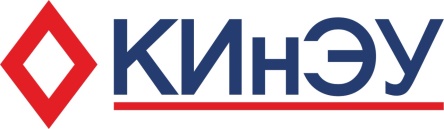 Костанайский инженерно-экономический университет им. М. ДулатоваИНФОРМАЦИОННОЕ ПИСЬМОУважаемые школьники, студенты и магистранты!Костанайский инженерно-экономический университет им. М. Дулатова приглашает Вас принять участие в Международной студенческой научно-практической конференции «Актуальные вопросы научных исследований и достижения».Конференция состоится 21 апреля 2023 года. Программа проведения конференции будет направлена позднее. Формат проведения конференции смешанный: офлайн и онлайн.Рабочие языки конференции: казахский / русский / английский. Конференция проводится по следующим секциям:Секция 1 – Актуальные вопросы и достижения в технике и энергетике; Секция 2 – Экологические проблемы, проблемы производства и переработки продукции и пути их решения;Секция 3 – Научные исследования в области информационных технологий и автоматики;Секция 4 – Научные вопросы экономики и общественных наук.Для формирования программы научно-практической конференции, просим заявки на участие и тексты докладов отправить до 30 марта 2023 года  на e-mail: nauka.kineu.kz@mail.ruПравила для авторовМатериалы Международной студенческой научно-практической конференции будут изданы в сборнике материалов конференции и размещены в формате PDF на сайте университета https://kineu.edu.kz/ru/studencheskaya-konferentsiya.Стоимость публикации 250 тенге за 1 страницу формата А4.Школьникам и участникам из ближнего и дальнего зарубежья публикация бесплатная.При оформлении материалов просим руководствоваться следующими правилами: Тексты докладов представляются в электронном виде объемом не более 6 страниц и должны быть набраны в текстовом редакторе Word 6,0 шрифтом Timеs New Roman, размером 14, межстрочный интервал 1. Поля со всех сторон 20 мм. В каждой статье обязательно должны быть указаны следующие данные:- код МРНТИ, соответствующий тематике содержания статьи;- Ф.И.О., факультет, название учебного заведения, город, почтовый индекс, страна (без сокращений).- название статьи;- разделы «Введение», «Объект и методика», «Результаты исследований», «Выводы», Список литературных источников, на которые ссылается автор.- аннотация об актуальности и новизне темы на трех языках (каз., англ., рус.) не более 4-6 строк на каждом языке;- Рисунки (формат JPEG, GIF; рисунки, выполненные средствами MSWord должны быть сгруппированы в единое целое), таблицы и формулы (выполненные в редакторе формул Microsoft Equation) – дублируются на отдельном листе.- ключевые слова по содержанию статьи (5-7 слов или словосочетаний). Каждое ключевое слово или словосочетание отделяются запятой.Пример оформления статьиМРНТИ: 65.33.29Ж.Ж. Назарова, преподаватель кафедры«Стандартизация и пищевые технологии»11Костанайский инженерно-экономический университет им. М.ДулатоваТехнология хлебобулочных изделий с использованием льняной мукиТүйіндеме. Зығыр майы ұндық, кондитерлік және нан-тоқаштық рецертурасына функционалдық компоненттік реттінде кіреді.Аннотация. Льняная мука в качестве функционального компонента вводится в  рецептуры мучных кондитерских и хлебобулочных изделий.Abstract. Linen flour as a functional component is added to compoundings of flour candy stores and bakery products.Түйінсөздер:зығыр ұны, бидай ұны, лигниндер, тағамдық талшық..Ключевые слова:льняная мука, пшеничная мука, лигнины, пищевое волокно.Key words:flax flour, wheat flour, lignins, food fiber.ВведениеОбъект и методикаРезультаты исследованийВыводыСписок литературных источниковСсылки на литературу в тексте обозначаются арабскими цифрами в квадратных скобках. Табличные сноски располагаются под таблицей. Список литературы помещается после статьи и оформляется по ГОСТу Р7.0.5–2008 «Библиографическая ссылка»Доклады должны быть тщательно отредактированы с учётом правил казахского, русского, английского языков. Редколлегия не занимается редактированием докладов.К докладу прилагаются: - заявка на участие в межвузовской студенческой научной конференции; - аннотация по статье на трех языках (каз., англ., рус.) для граждан Республики Казахстан и на двух языках для граждан стран ближнего и дальнего зарубежья, не более 4 - 6 строк на каждом языке. Ответственность за содержание статьи несут авторы.